23.04.2020- czwartek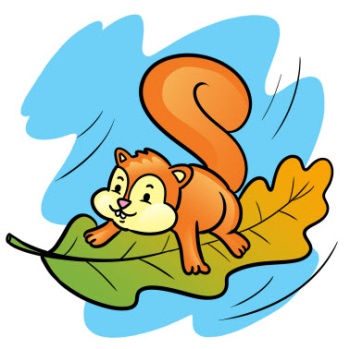 Krówka, piesek i baranek,
tygrys i hipopotamek,
małpki, liski oraz bobry,
Ja Wam mówię dziś DZIEŃ DOBRY!Dzisiejszy temat: Maszyny rolnicze.Dzisiejszy dzień rozpoczynamy  od ćwiczeń porannych”„Wąchamy kwiaty”- dziecko leży na podłodze w dowolnej pozycji               i wdycha powietrze wolno i spokojnie nosem, a wydycha ustami.„Tęcza”- dziecko siada w siadzie skrzyżnym i trzyma kawałek sznurka za końce na wyprostowanych rękach uniesionych nad głową- wykonuje skłony na boki, raz w lewo, raz w prawo.Zachęcam do obejrzenia filmików:odsyłam do linku:https://www.youtube.com/watch?v=hDWYg4RwEd4https://www.youtube.com/watch?v=Xc0zgMsQR5wPo wysłuchaniu piosenek  pytamy dzieci:  Co to jest farma?Czym zajmuje się rolnik?Jakie znaczenie ma praca rolnika dla osób mieszkających w mieście?Jakie obowiązki ma hodowca zwierząt?Co jedzą zwierzęta hodowane w gospodarstwie?„Maszyny rolnicze”- zabawa z wyrazamiPotrzebny nam będzie: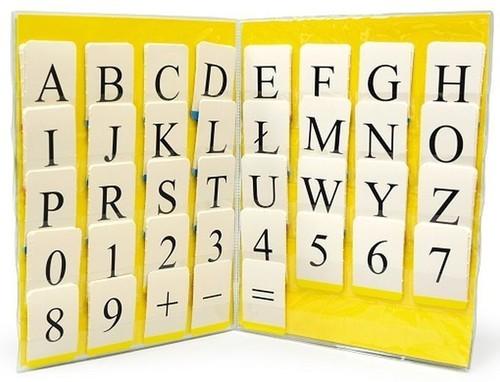 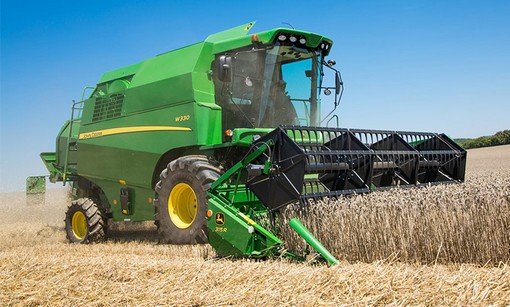 kombajnDziecko dzieli wyraz na sylaby i głoski. Mówi pierwsza i ostatnia głoskę                      w wyrazie.Następnie wyszukuje litery wyrazu kombajn w alfabecie                                             i samodzielnie układa wyraz.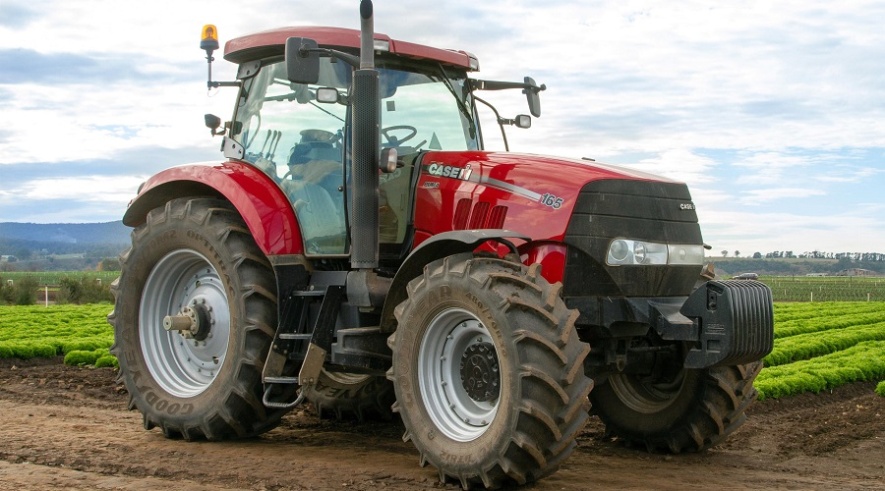 TraktorDziecko dzieli wyraz na sylaby i głoski. Mówi pierwsza i ostatnia głoskę                      w wyrazie.Następnie wyszukuje litery wyrazu traktor w alfabecie                                               i samodzielnie układa wyraz.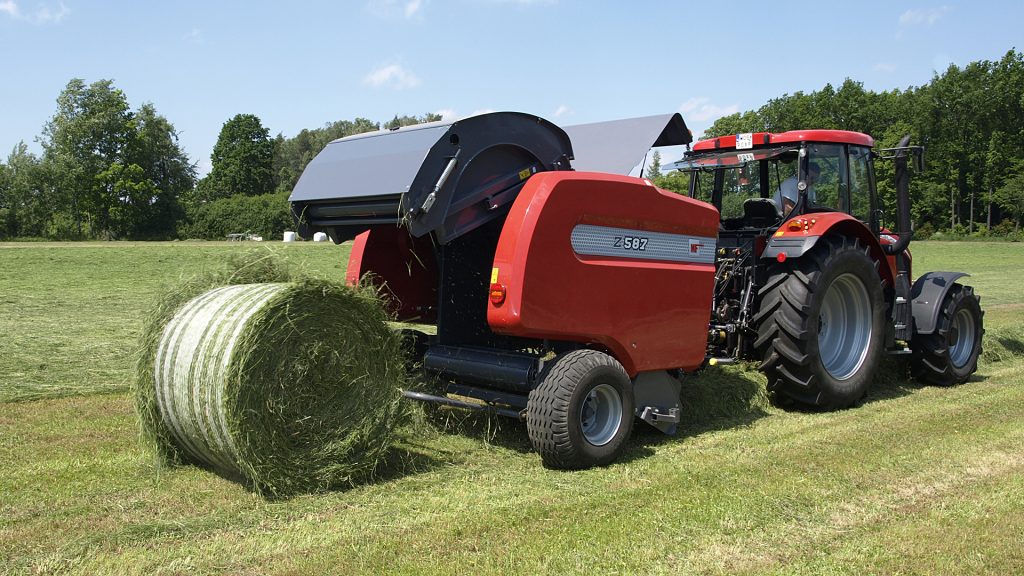 prasaDziecko dzieli wyraz na sylaby i głoski. Mówi pierwsza i ostatnia głoskę                      w wyrazie.Następnie wyszukuje litery wyrazu prasa w alfabecie                                                        i samodzielnie układa wyraz.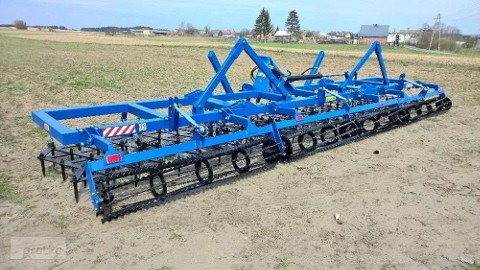 bronaDziecko dzieli wyraz na sylaby i głoski. Mówi pierwsza i ostatnia głoskę                      w wyrazie.Następnie wyszukuje litery wyrazu brona  w alfabecie                                               i samodzielnie układa wyraz.„W poniedziałek rano, kosił ojciec siano”- zachęcam do zabawy ruchowej- dziecko wykonuje gesty odpowiednie do słów .W poniedziałek rano kosił ojciec siano,
kosił ojciec, kosił ja, kosiliśmy obydwa. bis.

A we Wtorek rano, grabił ojciec siano,
grabił ojciec, grabił ja, grabiliśmy obydwa.

A w Środę rano suszył ojciec siano,
suszył ojciec, suszył ja, suszyliśmy obydwa.

A we Czwartek rano zwoził ojciec siano,
zwoził ojciec, zwoził ja, zwoziliśmy obydwa.

A zaś Piątek rano sprzedał ojciec siano,
sprzedał ojciec, sprzedał ja, sprzedaliśmy obydwa.

A w Sobotę rano stracił ojciec siano,
stracił ojciec, stracił ja, straciliśmy obydwa.

A w Niedzielę z rano już nie było siana,
płakał ojciec, płakał ja, płakaliśmy obydwa.Proponuję pracę z KSIĘGĄ ZABAW z literami str. 62-63.Zachęcam do wykonania karty pracy 3 str. 47aDodatkowe karty pracy poniżej: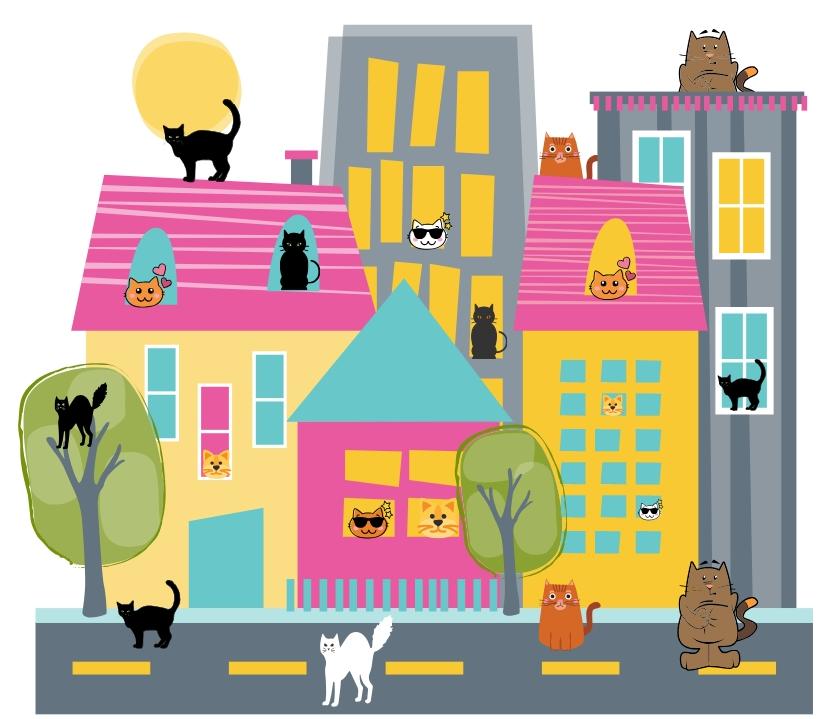 Kocia matematykaIle kotów jest na obrazku?..........................................................................Ile jest czarnych kotów na obrazku?...........................................................Ile kotów jest na dachu?.............................................................................Ile kotów jest na drzewie?.........................................................................Ile kotów stoi obok drzewa?......................................................................Ile kotów stoi na ulicy?...............................................................................Ile jest białych kotów?................................................................................Ile kotów patrzy przez okno?......................................................................Ile jest kotów z innym kolorze nich biały i czarny? …………………………………https://mojedziecikreatywnie.pl/pobieranie/Dokończ rysować motylki i je pokoloruj.https://mojedziecikreatywnie.pl/pobieranie/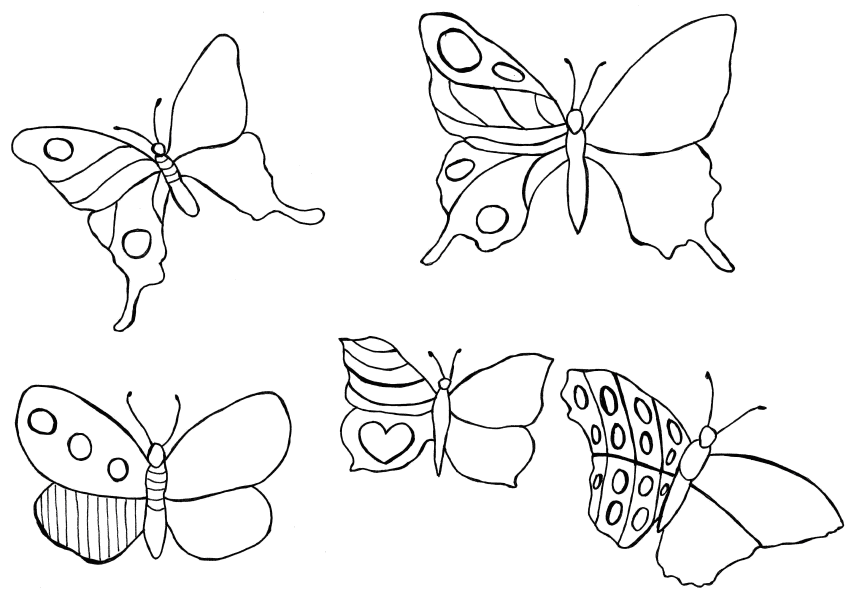 